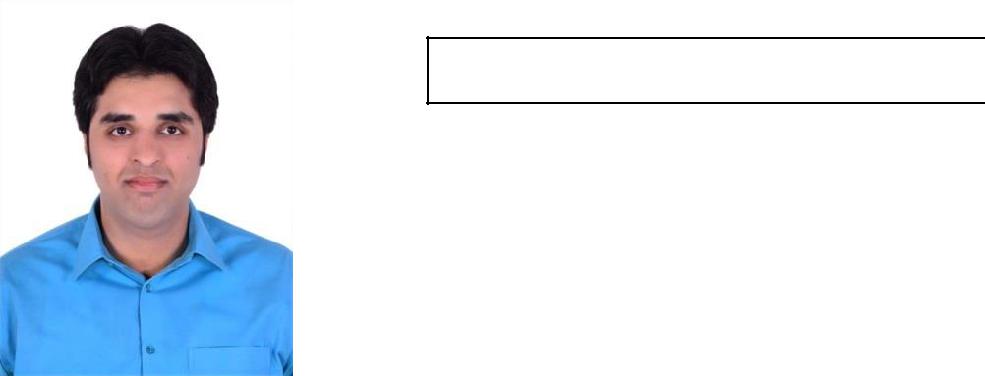 CURRICULAM VITAEOBJECTIVE“To gain hands on experience utilizing my Admin skills /practices and commitment to perform quality work in a progressive organization that has the need for Admin professional and offer opportunities for advancement to mutually gain creative solutions, conductive to organizational competiveness.”EDUCATION:Bachelors in Business Administration ( 2008 )HSSC Intermediate in Commerce ( 2003 )WORK EXPERIENCE:Dubai, UAEWorked as Import Coordinator / HR Assistant & PRO 2008 – 2019 ( 11 years )As Import Co-ordinatorCoordinated with clients for shipping documents and proofread them for mistakesCoordination with shipping lines regarding shipments ETA, Payment Invoices, Freetime validity and other requirements.Follow up with our Finance department for releasing of Import documents from Banks.Organized and prepared data for all necessary import shipmentsFollow up with Accounts department for all payments required for Shipping, Customs Clearance and DP.Cleared customs, prepared monthly reporting of operations.Follow up with Transporter to bring the containers to our facility.Follow up with Transporter for billings.Making all bills summary and submit to Accounts department monthly.Maintaining record of all shipments cleared and Tracking the shipments on the way.Also done the Industrial Duty Exemption from Ministry of Energy & Industries to exempt customs duty.Maintaining HS Codes requirements for Duty Exemptions.In addition arrange quotations of Freight rates for Export from different freight forwarders and send it to management for approvals.After management approval follow up with freight forwarder for transportation, BL and Export Declaration. Collect their invoices and forward it to our accounts for necessary payment procedures.As Logistics CoordinatorCreate and implement best logistics principles and policies across the organization to improve operational performanceEnsure compliance with company policies and procedures for product transit or delivery.Ensure the quality, quantity, delivery time, transport costs as per company requirement.Maintain the stock inventory levels on daily basis as per stock movement.Give requisitions in advance to procurement department for required stocks on consumption and availability of existing stock levels.Checking, receiving the new material and preparing GRN ( Goods Receiving Note ) against it for accounts department to arrange vendor payments.Monitoring the performance of entire fleet, routing and scheduling planning.Preparing material issue receipts while issuing material to Production Department.Finalizing the delivery schedule after receiving the finished goods from Production department for different customers.As PRO:Arrange necessary documents for New Visas, Renewals and Cancellations for our JAFZA office.Processing the visa applications through Dubai Trade portal and follow up Jafza admin.Maintaining the Jafza portal and Cash Guarantee account for new visas.Follow up for new visa holder arrivals and their Medical, Emirates ID & Residence stamping Procedures.Follow up for the cancelled employees and submit their Exit paper to Jafza admin for returning of guarantee back to our account.Follow up with DNRD in case of any blacklist case.As HR Assistant:Making sure that all employee records are accurate and well maintained.Ensure the requirements are complete for new employee living in company accommodation.Preparing and issuing employment contracts to new employees.Finalising paperwork for when a member of staff leaves employment.Setting up and maintaining a employee’s personnel files.Updating both manual and electronic personnel records when a employees personal details change.Managing a employees sickness records and paperwork.PROFILE:Holder of valid U.A.E. Driving License NameSohail D.O.B.09-Oct-1985GenderMaleNationalityPakistanEmailSohail-394530@gulfjobseeker.com StatusVisit Visa